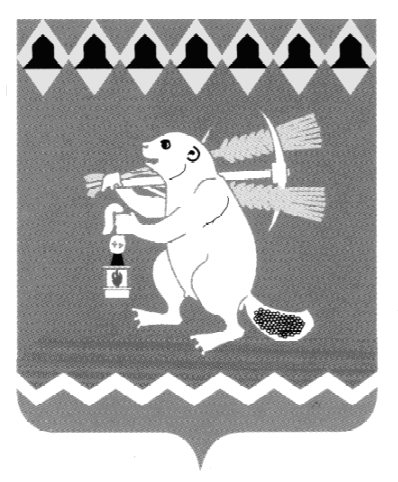 Администрация Артемовского городского округа ПОСТАНОВЛЕНИЕот 27.10.2017                                                                                          № 1151-ПАО внесении изменений в Положение по оплате труда работников муниципальных бюджетных учреждений Артемовского городского округа «Жилкомстрой», «Центр по расчету и выплате субсидий и приватизации жилья», «Издатель» и муниципальных казенных учреждений «Централизованная бухгалтерия учреждений культуры», «Единая дежурно - диспетчерская служба» и «Центр обеспечения деятельности системы образования»В соответствии с постановлением Правительства Свердловской области от 05.07.2017 № 497-ПП «О внесении изменений в постановление Правительства Свердловской области от 07.12.2011 № 1658-ПП «О создании и функционировании единых дежурно-диспетчерских служб и системы оперативно-диспетчерского управления в муниципальных образованиях, расположенных на территории Свердловской области», постановлениями Администрации Артемовского городского округа от 23.09.2015 № 1301-ПА «Об увеличении оплаты труда работников муниципальных учреждений Артемовского городского округа», от 01.09.2017 № 967-ПА «Об увеличении оплаты труда работников муниципальных учреждений Артемовского городского округа», руководствуясь статьями 30, 31 Устава Артемовского городского округа,ПОСТАНОВЛЯЮ:1. Внести в Положение по оплате труда работников муниципальных бюджетных учреждений Артемовского городского округа «Жилкомстрой», «Центр по расчету и выплате субсидий и приватизации жилья», «Издатель» и муниципальных казенных учреждений «Централизованная бухгалтерия учреждений культуры», «Единая дежурно - диспетчерская служба» и «Центр обеспечения деятельности системы образования», утвержденное постановлением Администрации Артемовского городского округа от 09.02.2015 № 192-ПА, с изменениями, внесенными постановлениями Администрации Артемовского городского округа от 17.06.2015 № 804-ПА, от 30.06.2017 № 745-ПА (далее - Положение), следующие изменения:1.1. Приложение № 1 к Положению «Профессиональные квалификационные группы, минимальные размеры окладов (должностных окладов)» изложить в следующей редакции (Приложение 1);1.2. Приложение № 2 к Положению «Профессиональные квалификационные группы рабочих, минимальные размеры окладов (должностных окладов)» изложить в следующей редакции (Приложение 2); 1.3. Приложение № 3 к Положению «Перечень должностей работников муниципальных бюджетных учреждений Артемовского городского округа «Жилкомстрой», «Центр по расчету и выплате субсидий и приватизации жилья», «Издатель» и муниципальных казенных учреждений «Централизованная бухгалтерия учреждений культуры», «Единая дежурно – диспетчерская служба» и «Центр обеспечения деятельности системы образования» изложить в следующей редакции (Приложение 3).2. Руководителям бюджетных учреждений Артемовского городского округа «Жилкомстрой», «Центр по расчету и выплате субсидий и приватизации жилья», «Издатель» и муниципальных казенных учреждений «Централизованная бухгалтерия учреждений культуры», «Единая дежурно - диспетчерская служба» и «Центр обеспечения деятельности системы образования» привести штатные расписания в соответствие с пунктом 1 настоящего постановления. Срок – 01.12.2017.3. Настоящее постановление распространяет действие на правоотношения, возникшие с 01 октября 2017 года.4. Постановление опубликовать в газете «Артемовский рабочий» и разместить на официальном сайте Артемовского городского округа в информационно-телекоммуникационной сети «Интернет» (www.artemovsky66.ru).   5. Контроль за исполнением постановления возложить на первого заместителя главы Администрации Артемовского городского округа Черемных Н.А.Глава Артемовского городского округа				   А.В. СамочерновПриложение 1к постановлению Администрации Артемовского городского округа от 27.10.2017 № 1151-ПА Приложение № 1к Положению по оплате труда работников муниципальных бюджетных учреждений Артемовского городского округа «Жилкомстрой», «Центр по расчету и выплатесубсидий и приватизации жилья», «Издатель» и муниципальных казенных учреждений «Централизованная бухгалтерия учреждений культуры», «Единая дежурно – диспетчерская служба» и «Центр обеспечения деятельности системы образования»ПРОФЕССИОНАЛЬНЫЕ КВАЛИФИКАЦИОННЫЕ ГРУППЫ,МИНИМАЛЬНЫЕ РАЗМЕРЫ ОКЛАДОВ (ДОЛЖНОСТНЫХ ОКЛАДОВ) Приложение 2к постановлению Администрации Артемовского городского округа от 27.10.2017 № 1151-ПА Приложение № 2к Положению по оплате труда работников муниципальных бюджетных учреждений Артемовского городского округа «Жилкомстрой», «Центр по расчету и выплатесубсидий и приватизации жилья», «Издатель» и муниципальных казенных учреждений «Централизованная бухгалтерия учреждений культуры», «Единая дежурно – диспетчерская служба» и «Центр обеспечения деятельности системы образования»ПРОФЕССИОНАЛЬНЫЕ КВАЛИФИКАЦИОННЫЕ ГРУППЫРАБОЧИХ, МИНИМАЛЬНЫЕ РАЗМЕРЫ ОКЛАДОВ(ДОЛЖНОСТНЫХ ОКЛАДОВ)Приложение № 3к постановлению Администрации Артемовского городского округа от 27.10.2017 № 1151-ПА Приложение № 3к Положению по оплате труда работников муниципальных бюджетных учреждений Артемовского городского округа «Жилкомстрой», «Центр по расчету и выплате субсидий и приватизации жилья», «Издатель», и муниципальных казенных учреждений «Централизованная бухгалтерия учреждений культуры», «Единая дежурно-диспетчерская служба», «Центр обеспечения деятельности системы образования»ПЕРЕЧЕНЬ ДОЛЖНОСТЕЙ РАБОТНИКОВ МУНИЦИПАЛЬНЫХ БЮДЖЕТНЫХ УЧРЕЖДЕНИЙ АРТЕМОВСКОГО ГОРОДСКОГО ОКРУГА  «ЖИЛКОМСТРОЙ», «ЦЕНТР ПО РАСЧЕТУ И ВЫПЛАТЕ СУБСИДИЙ И ПРИВАТИЗАЦИИ ЖИЛЬЯ», «ИЗДАТЕЛЬ» И МУНИЦИПАЛЬНЫХ КАЗЕННЫХ УЧРЕЖДЕНИЙ «ЦЕНТРАЛИЗОВАННАЯ БУХГАЛТЕРИЯ УЧРЕЖДЕНИЙ КУЛЬТУРЫ», «ЕДИНАЯ ДЕЖУРНО-ДИСПЕТЧЕРСКАЯ СЛУЖБА», «ЦЕНТР ОБЕСПЕЧЕНИЯ ДЕЯТЕЛЬНОСТИ СИСТЕМЫ ОБРАЗОВАНИЯ»Квалификационные 
уровниПрофессии служащих, отнесенных      
к квалификационным уровнямМини-    мальный   
размер окладаПРОФЕССИОНАЛЬНАЯ КВАЛИФИКАЦИОННАЯ ГРУППА«ОБЩЕОТРАСЛЕВЫЕ ДОЛЖНОСТИ СЛУЖАЩИХ ПЕРВОГО УРОВНЯ»ПРОФЕССИОНАЛЬНАЯ КВАЛИФИКАЦИОННАЯ ГРУППА«ОБЩЕОТРАСЛЕВЫЕ ДОЛЖНОСТИ СЛУЖАЩИХ ПЕРВОГО УРОВНЯ»ПРОФЕССИОНАЛЬНАЯ КВАЛИФИКАЦИОННАЯ ГРУППА«ОБЩЕОТРАСЛЕВЫЕ ДОЛЖНОСТИ СЛУЖАЩИХ ПЕРВОГО УРОВНЯ»1 квалификационный
уровень           делопроизводитель, кассир, машинистка, секретарь, секретарь-машинистка   2875- 35192 квалификационный
уровень           должности служащих первого          квалификационного уровня, по которым может устанавливаться производное должностное наименование «старший»                    3907 ПРОФЕССИОНАЛЬНАЯ КВАЛИФИКАЦИОННАЯ ГРУППА«ОБЩЕОТРАСЛЕВЫЕ ДОЛЖНОСТИ СЛУЖАЩИХ ВТОРОГО УРОВНЯ»ПРОФЕССИОНАЛЬНАЯ КВАЛИФИКАЦИОННАЯ ГРУППА«ОБЩЕОТРАСЛЕВЫЕ ДОЛЖНОСТИ СЛУЖАЩИХ ВТОРОГО УРОВНЯ»ПРОФЕССИОНАЛЬНАЯ КВАЛИФИКАЦИОННАЯ ГРУППА«ОБЩЕОТРАСЛЕВЫЕ ДОЛЖНОСТИ СЛУЖАЩИХ ВТОРОГО УРОВНЯ»1 квалификационный
уровень           секретарь руководителя, техник,  техник-программист, специалист адресно-справочной работы, специалист паспортно-визовой работы, технический редактор3907-47622 квалификационный
уровень           заведующий хозяйством,           
должности служащих  первого квалификационного уровня,  по которым устанавливается производное должностное наименование «старший»,    
должности служащих первого            квалификационного уровня, по которым      
устанавливается II внутридолжностная  категория                                 52263 квалификационный
уровень           начальник хозяйственного отдела; должности служащих первого квалификационного уровня,
по которым устанавливается  I внутридолжностная категория               57434 квалификационный
уровень           механик; мастер участка (включая старшего);
должности служащих первого  квалификационного уровня, по которым может устанавливаться производное должностное наименование «ведущий»                    63125 квалификационный
уровень           начальник гаража6933ПРОФЕССИОНАЛЬНАЯ КВАЛИФИКАЦИОННАЯ ГРУППА«ОБЩЕОТРАСЛЕВЫЕ ДОЛЖНОСТИ СЛУЖАЩИХ ТРЕТЬЕГО УРОВНЯ»ПРОФЕССИОНАЛЬНАЯ КВАЛИФИКАЦИОННАЯ ГРУППА«ОБЩЕОТРАСЛЕВЫЕ ДОЛЖНОСТИ СЛУЖАЩИХ ТРЕТЬЕГО УРОВНЯ»ПРОФЕССИОНАЛЬНАЯ КВАЛИФИКАЦИОННАЯ ГРУППА«ОБЩЕОТРАСЛЕВЫЕ ДОЛЖНОСТИ СЛУЖАЩИХ ТРЕТЬЕГО УРОВНЯ»1 квалификационный
уровень           бухгалтер,  кассир, комендант, машинистка, документовед, паспортист, программист, специалист, юрисконсульт, инженер, инспектор, специалист по кадрам, экономист, корреспондент, методист4321-6312   2 квалификационный
уровень           должности  служащих первого  квалификационного уровня, по которым    может устанавливаться            II внутридолжностная категория             6312-6933       3 квалификационный
уровень           должности служащих первого  квалификационного уровня, по которым    может устанавливаться             I  внутридолжностная  категория             6933-7477       4 квалификационный
уровень           должности служащих первого      
квалификационного уровня, по которым    
может устанавливаться производное           
должностное наименование «ведущий»7477-8071       5 квалификационный
уровень           главные специалисты в отделах, заместитель главного бухгалтера, начальники отделов, участков 8693-10089   ДОЛЖНОСТИ, НЕ ВХОДЯЩИЕ В ПРОФЕССИОНАЛЬНЫЕ КВАЛИФИКАЦИОННЫЕ ГРУППЫДОЛЖНОСТИ, НЕ ВХОДЯЩИЕ В ПРОФЕССИОНАЛЬНЫЕ КВАЛИФИКАЦИОННЫЕ ГРУППЫДОЛЖНОСТИ, НЕ ВХОДЯЩИЕ В ПРОФЕССИОНАЛЬНЫЕ КВАЛИФИКАЦИОННЫЕ ГРУППЫДОЛЖНОСТИ СЛУЖАЩИХ ВТОРОГО УРОВНЯДОЛЖНОСТИ СЛУЖАЩИХ ВТОРОГО УРОВНЯДОЛЖНОСТИ СЛУЖАЩИХ ВТОРОГО УРОВНЯ1 квалификационный уровеньспециалист гражданской обороны 3907-4762ДОЛЖНОСТИ СЛУЖАЩИХ ТРЕТЬЕГО УРОВНЯДОЛЖНОСТИ СЛУЖАЩИХ ТРЕТЬЕГО УРОВНЯДОЛЖНОСТИ СЛУЖАЩИХ ТРЕТЬЕГО УРОВНЯ3 квалификационный уровеньоперативный дежурный, cспециалист по приему и обработке экстренных вызовов6933-74774 квалификационный уровеньведущий специалист7477-80725 квалификационный уровеньглавный бухгалтер8682-10089Наименование квалификационного разрядаМинимальный размер оклада (рублей)1 квалификационный разряд2 5882 квалификационный разряд2 8753 квалификационный разряд3 1824 квалификационный разряд3 5195 квалификационный разряд3 9076 квалификационный разряд4 3211.Муниципальное бюджетное учреждение Артемовского городского округа «Жилкомстрой»1.1Инженер2.Муниципальное бюджетное учреждение Артемовского городского округа «Центр по расчету и выплате субсидий и приватизации жилья»2.1Бухгалтер 3.Муниципальное бюджетное учреждение Артемовского городского округа «Издатель»3.1Технический редактор3.2Корреспондент4.Муниципальное казенное учреждение Артемовского городского «Централизованная бухгалтерия учреждений культуры»4.1Бухгалтер4.2Бухгалтер-кассир5.Муниципальное казенное учреждение «Единая дежурно - диспетчерская служба»5.1Оперативный дежурный 5.2Специалист по приему и обработке экстренных вызовов6.Муниципальное казенное учреждение Артемовского городского округа «Центр обеспечения деятельности системы образования»6.1Методист, специалист6.2Бухгалтер6.3Бухгалтер-кассир